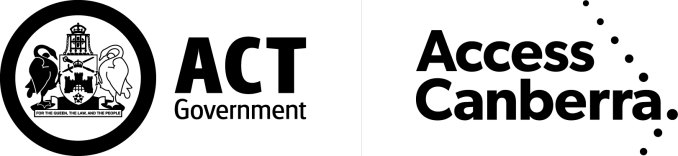 LAND TITLESACCESS CANBERRAChief Minister, Treasury and Economic Development DirectorateDetermination/Expiry of SubleaseLAND TITLESACCESS CANBERRAChief Minister, Treasury and Economic Development DirectorateDetermination/Expiry of SubleaseLand Titles Act 1925Land Titles Act 1925IMPORTANT INFORMATIONThis form is to be used to lodge a termination by re-entry of a sublease or underlease under the Land Titles Act 1925 (the Act).  You can access the Act at www.legislation.act.gov.au.  You may also obtain further information and forms at www.act.gov.au/accesscbr. IMPORTANT INFORMATIONThis form is to be used to lodge a termination by re-entry of a sublease or underlease under the Land Titles Act 1925 (the Act).  You can access the Act at www.legislation.act.gov.au.  You may also obtain further information and forms at www.act.gov.au/accesscbr. PRIVACY INFORMATIONThe Act authorises the Registrar-General to collect the personal information required by this form for the purposes of issuing a registration under the Act.  The Registrar-General prevents any unreasonable intrusion into a person’s privacy in accordance with the Information Privacy Act 2014. The Registrar-General provides identifiable information to law enforcement and other Directorates that have legal authority to request information under prescribed circumstances.These agencies may also use this information to prepare and sell property sales reports to commercial organisations concerned with the development, sale or marketing of land.PRIVACY INFORMATIONThe Act authorises the Registrar-General to collect the personal information required by this form for the purposes of issuing a registration under the Act.  The Registrar-General prevents any unreasonable intrusion into a person’s privacy in accordance with the Information Privacy Act 2014. The Registrar-General provides identifiable information to law enforcement and other Directorates that have legal authority to request information under prescribed circumstances.These agencies may also use this information to prepare and sell property sales reports to commercial organisations concerned with the development, sale or marketing of land.INSTRUCTIONS FOR COMPLETIONAll information should be typed or clearly printed.  If completing this form by hand, please use a solid black pen only.  This office will not accept lodgement of this form if it is not completed in full.Any alteration to information provided on this form must be struck through with a black pen.  Substitute information must be clear, and all parties must sign in the margin.  Do not use correction fluid or tape.Ensure all required documents are attached.  If there is insufficient space in any panel, please use an Annexure Sheet.CERTIFICATIONSAny inapplicable certification statement(s) must be deleted.Certification statements must be made by the Certifier, being one of the following:A legal practitionerIf the applicant is not represented by a legal practitioner – the applicant (i.e. self- represented party)If a party to an instrument is not represented by a legal practitioner – that party (i.e. self-represented party)All certifications apply where the Certifier is a legal practitioner. The first two listed certifications do not apply where the Certifier is a self-represented party. Self-represented parties are only required to make certifications relating to retaining evidence to support the registry instrument or document and ensuring the registry instrument or document is correct and compliant with relevant legislation and any prescribed requirement.By certifying this form, the legal practitioner acknowledges they have taken reasonable steps to verify that their client or his, her or its administrator or attorney is a legal person and has the right to enter into the conveyancing transaction.Note: - An attorney or a body corporate cannot make certification statements.INSTRUCTIONS FOR COMPLETIONAll information should be typed or clearly printed.  If completing this form by hand, please use a solid black pen only.  This office will not accept lodgement of this form if it is not completed in full.Any alteration to information provided on this form must be struck through with a black pen.  Substitute information must be clear, and all parties must sign in the margin.  Do not use correction fluid or tape.Ensure all required documents are attached.  If there is insufficient space in any panel, please use an Annexure Sheet.CERTIFICATIONSAny inapplicable certification statement(s) must be deleted.Certification statements must be made by the Certifier, being one of the following:A legal practitionerIf the applicant is not represented by a legal practitioner – the applicant (i.e. self- represented party)If a party to an instrument is not represented by a legal practitioner – that party (i.e. self-represented party)All certifications apply where the Certifier is a legal practitioner. The first two listed certifications do not apply where the Certifier is a self-represented party. Self-represented parties are only required to make certifications relating to retaining evidence to support the registry instrument or document and ensuring the registry instrument or document is correct and compliant with relevant legislation and any prescribed requirement.By certifying this form, the legal practitioner acknowledges they have taken reasonable steps to verify that their client or his, her or its administrator or attorney is a legal person and has the right to enter into the conveyancing transaction.Note: - An attorney or a body corporate cannot make certification statements.LAND TITLESACCESS CANBERRAChief Minister, Treasury and Economic Development DirectorateDetermination/Expiry of SubleaseLAND TITLESACCESS CANBERRAChief Minister, Treasury and Economic Development DirectorateDetermination/Expiry of SubleaseLAND TITLESACCESS CANBERRAChief Minister, Treasury and Economic Development DirectorateDetermination/Expiry of SubleaseLand Titles Act 1925Land Titles Act 1925Land Titles Act 1925LODGING PARTY DETAILSLODGING PARTY DETAILSLODGING PARTY DETAILSLODGING PARTY DETAILSLODGING PARTY DETAILSNameEmail AddressEmail AddressCustomer Reference NumberContact Telephone NumberTITLE AND LAND DETAILSTITLE AND LAND DETAILSTITLE AND LAND DETAILSTITLE AND LAND DETAILSTITLE AND LAND DETAILSVolume & FolioDistrict/DivisionSectionBlockUnitFULL NAME AND ADDRESS OF LESSOR (Surname Last) (ACN required for all companies) (Please include post code)FULL NAME AND ADDRESS OF LESSEE (Surname Last) (ACN required for all companies) (Please include post code)REGISTERED NUMBER OF SUBLEASE / UNDERLEASEMODE OF TERMINATION(Please provide details of termination – i.e. Re-entry)CERTIFICATION *Delete the inapplicable Lessor*The Certifier has taken reasonable steps to verify the identity of the Lessor or his, her or its administrator orAttorney.*The Certifier holds a properly completed Client Authorisation for the Conveyancing Transaction including this Registry Instrument or Document.*The Certifier has retained the evidence to support this Registry Instrument or Document.*The Certifier has taken reasonable steps to ensure that the Registry Instrument or Document is correct and compliant with relevant legislation and any Prescribed Requirement.Signed By:<Name of certifying party><Capacity of certifying party>for: <Company name>on behalf of the LessorCERTIFICATION *Delete the inapplicable Lessee*The Certifier has taken reasonable steps to verify the identity of the Lessee or his, her or its administrator orAttorney.*The Certifier holds a properly completed Client Authorisation for the Conveyancing Transaction including this Registry Instrument or Document.*The Certifier has retained the evidence to support this Registry Instrument or Document.*The Certifier has taken reasonable steps to ensure that the Registry Instrument or Document is correct and compliant with relevant legislation and any Prescribed Requirement.Signed By:<Name of certifying party><Capacity of certifying party>for: <Company name>on behalf of the LesseeDATESTATUTORY DECLARATION(For Expiry Only)STATUTORY DECLARATION(For Expiry Only)STATUTORY DECLARATION(For Expiry Only)I,                                                                          (full name) of                                                                                                       (address) ,                                                                      (occupation)I am the applicant / I act for the applicant in the capacity of (please state) –I solemnly and sincerely declare that the premises were peacefully and lawfully recovered.  The requisite time has elapsed between the date of the breach and the date of the re-entry.  The clause       was breached.I also declare that no court action has been taken against the lessee in respect the breach.And I make this solemn declaration by virtue of the Statutory Declarations Act 1959, and subject to the penalties provided by that Act for the making of false declarations, conscientiously believing the statements contain in this declaration to be true in every particular.I,                                                                          (full name) of                                                                                                       (address) ,                                                                      (occupation)I am the applicant / I act for the applicant in the capacity of (please state) –I solemnly and sincerely declare that the premises were peacefully and lawfully recovered.  The requisite time has elapsed between the date of the breach and the date of the re-entry.  The clause       was breached.I also declare that no court action has been taken against the lessee in respect the breach.And I make this solemn declaration by virtue of the Statutory Declarations Act 1959, and subject to the penalties provided by that Act for the making of false declarations, conscientiously believing the statements contain in this declaration to be true in every particular.I,                                                                          (full name) of                                                                                                       (address) ,                                                                      (occupation)I am the applicant / I act for the applicant in the capacity of (please state) –I solemnly and sincerely declare that the premises were peacefully and lawfully recovered.  The requisite time has elapsed between the date of the breach and the date of the re-entry.  The clause       was breached.I also declare that no court action has been taken against the lessee in respect the breach.And I make this solemn declaration by virtue of the Statutory Declarations Act 1959, and subject to the penalties provided by that Act for the making of false declarations, conscientiously believing the statements contain in this declaration to be true in every particular.STUATUTORY DECLARATION EXECUTIONSTUATUTORY DECLARATION EXECUTIONSTUATUTORY DECLARATION EXECUTIONDeclared at                                                                             onthe                        day of                                                        20Signature of person making the declarationSignature of person before whom the declaration is madeFull name, qualification* and address of person before whom the declaration is made (in printed letters) (*Must be authorised under the Statutory Declarations Act 1959)OFFICE USE ONLYOFFICE USE ONLYOFFICE USE ONLYOFFICE USE ONLYLodged byRegistered date / by Data entered byAttachments/Annexures 